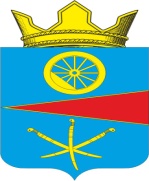 АДМИНИСТРАЦИЯ ТАЦИНСКОГО СЕЛЬСКОГО ПОСЕЛЕНИЯТацинского  района Ростовской  областиПОСТАНОВЛЕНИЕ30 декабря 2015 г.                          № 459                                        ст. ТацинскаяРассмотрев заявление и предоставленные документы гр. Пивоваровой С.А., заключение о результатах публичных слушаний от 30 декабря 2015 года, руководствуясь ст. 13 Устава муниципального образования «Тацинское сельское поселение», решением Собрания депутатов Тацинского сельского поселения от 28 сентября 2012 года «Об утверждении Правил землепользования и застройки Тацинского сельского поселения Тацинского района Ростовской области», решением Собрания депутатов Тацинского сельского поселения от 26 октября 2006 года № 51 «Об утверждении Порядка организации и проведения публичных слушаний в Тацинском сельском поселении» и в соответствии со ст. 39 Градостроительного кодекса РФ,-П О С Т А Н О В Л Я Ю:1. Предоставить гр. Пивоваровой С.А. правообладателю земельного участка, расположенного по адресу: Ростовская область, Тацинский район, ст. Тацинская, пл. Борцов Революции, 38/2 (площадь 86 кв.м., КН 61:38:0010179:358): - разрешение на отклонение от предельных параметров земельного участка для строительства– земельный участок общей площадью 86 кв.м. КН 61:38:0010179:358.- разрешение на отклонение от разрешенного нормативного значения отступа застройки от границы разделяющей смежные участки расположенного по адресу: Ростовская область, Тацинский район, ст. Тацинская, ул. М.Горького, 50 –  1 м. при условии выполнения требований СП 8.13130.- разрешение на отклонение от разрешенного нормативного значения отступа застройки от соседнего строения расположенного по адресу: Ростовская область, Тацинский район, ст. Тацинская, пл. Борцов Революции, 38/1 –  5,80 м. при условии выполнения требований СП 8.13130.2. Контроль за исполнением настоящего постановления  оставляю за собой.Глава  Тацинскогосельского поселения                                                         А.С. ВакуличО предоставлении гр. Пивоваровой Снежанне Андреевне разрешения на отклонение от предельных параметров разрешенного строительства, реконструкции объектов капитального строительства и разрешение на отклонение предельных параметров земельного участка по адресу: Ростовская область, ст. Тацинская, пл. Борцов Революции,38/2